Cheddleton Parish Council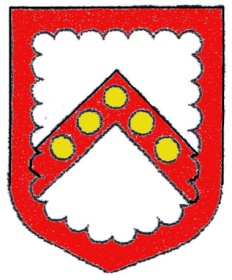 Clerk:   Ms. L. J. Eyre                                  Telephone:  01538 385223  34, The Walks, Leek, Staffs, ST13 8BY.      Email: louise.eyre.cheddletonpc@sky.com14th. October 2020.Dear Sir/Madam,L01-20 The Local Authorities and Police and Crime Panels (Coronavirus) (Flexibility of Local Authority and Police and Crime Panel Meetings) (England and Wales) Regulations 2020All members of the Parish Council are hereby summoned to the online Zoom Parish Council Meeting on 20th October, 2020 at 7:30pm.  An agenda for the meeting is set out below (this is an abridged agenda, items not included will be addressed at a future meeting)Ms. L.J. EyreClerk.	AGENDAApologies.Declarations of Interest. Members’ Sec. 33 Dispensation Requests.Announcements. 1 Planning Applications at the end of the meeting for P&A Committee.Public Question Time.Minutes of the Meeting 29th September 2020.Matters arising therefrom.Climate Crisis.Ground Maintenance Issues.Website Accessibility.Basford Bridge Lane/Bridges/CCTV/FOI request.Bus Shelter Wetley Rocks.Service Pumps at Craft Centre.Gas Boiler Service Craft Centre/Community Centre.British Legion – Remembrance Poppy Wreaths.Renewal of Membership to Staffordshire Wildlife Trust.Renewal of Membership to Support Staffordshire.EON Highway Lighting.NJC 2020/21 National Salary Award.HR Committee/Clerical Assistant/IT Provision.Summary of Decisions made during March-August/Calendar of Meetings.Reports of Committees and Outside Bodies: -Community Centre/Craft Centre Management Committee Meeting.Wetley Rocks/Toll Bar Playing Field Committee Meeting.Planning & Amenities Committee Meeting.Reports of Outside Bodies – Advanced Proteins Liaison Meeting, SMDC Committees.Accounts (Including April-Sept 2020).Correspondence: -Rentokil 30-year long-term Certificate of Guarantee for Property works completed.Amey Report 4193994 – Weeds – Beech Avenue, Cheddleton – Closed. Works completed by Handyman.Amey Report 4195277 – Damaged Manhole Cover – Mill Lane, Wetley Rocks. New manhole cover installed.Philip Ash – Wetley Rocks Litter removal.Public Sector Deposit Fund details.SLCC News Bulletins.RBS Software Newsletters.Staffordshire Wildlife Trust Magazines.CPRE Country voices and campaign updates.Domestic Abuse Forum – Live Stream – Tues 3/11/2020.Digital Transformation in Public Services – Broadcast Live – Thurs 5/11/2020.Managing Mental Health in the workplace Online Conference – Thurs 26/11/2020.Improving Productivity in the workplace Online Briefing – Fri 27/11/2020.Canal & River Trust Updates.Action Fraud.Alterations to Electoral Register – SMDC.Cyber Top Tips – Cyber Crimes Unit.Parish Assembly – Thurs 22/10/2020 at 7pm.Temporary Traffic Regulation Order – 4206772 Knowsley Road, Rownall.Temporary Traffic Regulation Order – 4206850 Park Lane, Endon.SMDC – Dog Control Orders/Public Space Protection Orders changes to regulations.Public Question Time.Planning Applications.SMD/2020/0561 – 36, The Avenue, Cheddleton – Proposed Extension and Alterations.Zoom MeetingTopic: Cheddleton Parish Council Time: Oct 20, 2020 07:30 PM LondonJoin Zoom Meetinghttps://us02web.zoom.us/j/83560882593?pwd=Rks1eEZHQjl4eGFScTliem4xQllIQT09Meeting ID: 835 6088 2593Passcode: 192801